s tt18HIPA	BEVALLÁSa helyi iparűzési adóról állandó jellegű iparűzési tevékenység esetén2018. évben kezdődő adóévről a/az	KISSZÁLLÁS KÖZSÉG ÖNKORMÁNYZATA	önkormányzat illetékességi területén folytatott tevékenység utáni adókötelezettségről(Benyújtandó a székhely, telephely fekvése szerinti települési önkormányzat, fővárosban a fővárosi önkormányzat adóhatóságához.)I.	Bevallás jellegeÉves bevallásZáró bevallásElőtársasági bevallásNaptári évtől eltérő üzleti évet választó adózó bevallásaÉv közben kezdő adózó bevallásaNaptári évtől eltérő üzleti évet választó adózó áttérésének évéről készült évközi bevallásaA személyi jövedelemadóról szóló törvény szerinti mezőgazdasági őstermelő bevallásaA Htv. 41. § (8) bekezdés alapján, közös őstermelői igazolványban adószámmal rendelkező őstermelő (adózó), családi gazdálkodó bevallásaA mezőgazdasági őstermelőnek is minősülő egyéni vállalkozó bevallása [Htv. 41/B. § (1) bekezdés]A Htv. 37. § (2) bekezdés a) pontja és a (3) bekezdés alapján adóévben állandó jellegű iparűzési tevékenységgé váló tevékenység után benyújtott bevallásA kisadózó vállalkozás tételes adójának alanyaként benyújtott bevallásA Htv. 39/E. §-a szerint mentes adóalany bevallásaA Htv. 39/F. §-a szerint mentes adóalany bevallása(Az adóelőny de minimis támogatásnak minősül, melynek igénybevételéhez nyilatkozat kitöltése és az adóhatóság részére történő megküldése is szükséges!)ÖnellenőrzésIII.	Záró bevallásFelszámolásVégelszámolásKényszertörlésAdószám törléseÁtalakulás	Egyesülés	SzétválásA tevékenység saját elhatározásból történő megszüntetéseHatósági megszüntetésElőtársaságként működő társaság cégbejegyzés iránti kérelemnek elutasítása vagy a kérelem bejegyzés előtti visszavonásaSzékhely áthelyezéseTelephely megszüntetéseEgyszerűsített vállalkozói adóalanyiság megszűnéseEgyéni vállalkozói tevékenység szüneteltetéseA kisadózó vállalkozások tételes adójában az adóalanyiság keletkezéseA kisadózó vállalkozások tételes adójában az adóalanyiság megszűnéseA kisvállalati adóban az adóalanyiság keletkezéseA kisvállalati adóban az adóalanyiság megszűnéseA települési önkormányzat adórendeletének hatályon kívül helyezéseEgyéb:IV.	A bevallásban szereplő betétlapokIV.	A bevallásban szereplő betétlapokIV.	A bevallásban szereplő betétlapokIV.	A bevallásban szereplő betétlapokIV.	A bevallásban szereplő betétlapokIV.	A bevallásban szereplő betétlapokIV.	A bevallásban szereplő betétlapokIV.	A bevallásban szereplő betétlapokIV.	A bevallásban szereplő betétlapokIV.	A bevallásban szereplő betétlapokABCDEFGHIJVI.	Az adó alapjának egyszerűsített meghatározási módját választók nyilatkozataAz adóévre az adóalap egyszerűsített megállapítási módját választom:a személy jövedelemadóról szóló törvény szerinti átalányadózókéntaz egyszerűsített vállalkozói adó alanyakénta 8 millió forintot meg nem haladó nettó árbevételű adóalanykénta kisvállalati adó hatálya alá tartozó adóalanykéntVII.	Az adó(a 29. sor kivételével forintban)1.	A Htv. szerinti - vállalkozási szintű - éves nettó árbevétel (részletezése külön lapon található)*:1.	A Htv. szerinti - vállalkozási szintű - éves nettó árbevétel (részletezése külön lapon található)*: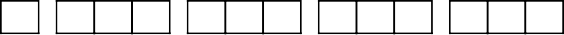 2.	Eladott áruk beszerzési értékének, közvetített szolgáltatások értékének figyelembe vehető(a Htv. 39. § (6) bekezdésének hatálya alá nem tartozó adóalany esetén: "E" lap II/7. sor) együttes összege:2.	Eladott áruk beszerzési értékének, közvetített szolgáltatások értékének figyelembe vehető(a Htv. 39. § (6) bekezdésének hatálya alá nem tartozó adóalany esetén: "E" lap II/7. sor) együttes összege: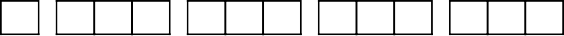 3.	Az alvállalkozói teljesítések értéke:3.	Az alvállalkozói teljesítések értéke:4.	Anyagköltség:4.	Anyagköltség:5.	Alapkutatás, alkalmazott kutatás, kísérleti fejlesztés adóévben elszámolt közvetlen költsége:5.	Alapkutatás, alkalmazott kutatás, kísérleti fejlesztés adóévben elszámolt közvetlen költsége:6.	Htv. szerinti - vállalkozási szintű - adóalap[(1-(2+3+4+5) vagy a Htv. 39. § (6), (10) bekezdése alkalmazása esetén: "E" jelű lap III/11. sor]**:6.	Htv. szerinti - vállalkozási szintű - adóalap[(1-(2+3+4+5) vagy a Htv. 39. § (6), (10) bekezdése alkalmazása esetén: "E" jelű lap III/11. sor]**:7.	Szokásos piaci árra való kiegészítés miatti korrekció***:+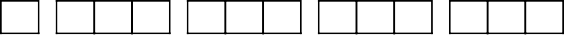 8. Az IFRS-t alkalmazó vállalkozóknál alkalmazott adóalap [8.1. sor; ha 8.2. nagyobb, mint 8.1., akkor 8.2.; ha 8.2. nagyobb, mint 8.1. és az adózó kimentési kérelmet nyújtott be, akkor 8.3.]Áttérési különbözettel korrigált adóalap[6. sor + "I" jelű betétlap VII. 1. vagy VIII. 1. sor]Az áttérés adóévét megelőző adóév 12 hónapra számított                      adóalapjának összege:Kimentési adóalap:8. Az IFRS-t alkalmazó vállalkozóknál alkalmazott adóalap [8.1. sor; ha 8.2. nagyobb, mint 8.1., akkor 8.2.; ha 8.2. nagyobb, mint 8.1. és az adózó kimentési kérelmet nyújtott be, akkor 8.3.]Áttérési különbözettel korrigált adóalap[6. sor + "I" jelű betétlap VII. 1. vagy VIII. 1. sor]Az áttérés adóévét megelőző adóév 12 hónapra számított                      adóalapjának összege:Kimentési adóalap: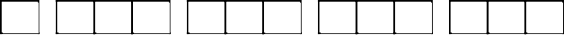 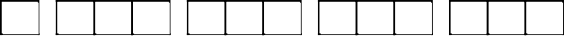 9.	Az IFRS-t alkalmazó vállalkozónál számviteli önellenőrzési különbözet***:+10. A foglalkoztatás növeléséhez kapcsolódó adóalap-mentesség:10. A foglalkoztatás növeléséhez kapcsolódó adóalap-mentesség:11. A foglalkoztatás csökkentéséhez kapcsolódó adóalap-növekmény:11. A foglalkoztatás csökkentéséhez kapcsolódó adóalap-növekmény:12. Korrigált Htv. szerinti - vállalkozási szintű - adóalap [6+7+9-10+11;IFRS-t alkalmazó vállalkozó esetén 7+8+9-10+11]:12. Korrigált Htv. szerinti - vállalkozási szintű - adóalap [6+7+9-10+11;IFRS-t alkalmazó vállalkozó esetén 7+8+9-10+11]:13. Az önkormányzat illetékességi területére jutó- a 12. sorban lévő adóalap megosztása szerinti - települési szintű adóalap:13. Az önkormányzat illetékességi területére jutó- a 12. sorban lévő adóalap megosztása szerinti - települési szintű adóalap:14. Adómentes adóalap önkormányzati döntés alapján [Htv. 39/C. § (2) bekezdése szerint]:14. Adómentes adóalap önkormányzati döntés alapján [Htv. 39/C. § (2) bekezdése szerint]:15. Adómentes adóalap önkormányzati döntés alapján [Htv. 39/C. § (4) bekezdése szerint]:15. Adómentes adóalap önkormányzati döntés alapján [Htv. 39/C. § (4) bekezdése szerint]: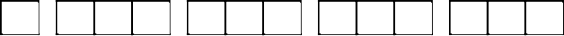 16. Az önkormányzati rendelet szerinti adóköteles adóalap (13-14-15):16. Az önkormányzati rendelet szerinti adóköteles adóalap (13-14-15):17. Adóalapra jutó iparűzési adó összege:(16. sor x	2 %)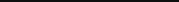 17. Adóalapra jutó iparűzési adó összege:(16. sor x	2 %)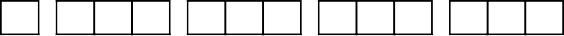 18. Önkormányzati döntés szerinti adókedvezmény [Htv. 39/C. § (2) bekezdése szerint]:18. Önkormányzati döntés szerinti adókedvezmény [Htv. 39/C. § (2) bekezdése szerint]:19. Önkormányzati döntés szerinti adókedvezmény [Htv. 39/C. § (4) bekezdése szerint]:19. Önkormányzati döntés szerinti adókedvezmény [Htv. 39/C. § (4) bekezdése szerint]:VII.   Az adó	(a 29. sor kivételével forintban)VII.   Az adó	(a 29. sor kivételével forintban)20. Az ideiglenes jellegű iparűzési tevékenység után az adóévben megfizetett és az önkormányzatnál levonható adóátalány összege[Htv. 40/A. § (1) bekezdés a) pontja szerint]:21. A ráfordításként, költségként az adóévben elszámolt belföldi útdíj 7,5 %-ának a településre jutó összege [Htv. 40/A. § (1) bekezdés b) pontja szerint]:22. A ráfordításként, költségként az adóévben elszámolt külföldi útdíj 7,5 %-ának a településre jutó összege [Htv. 40/A. § (1) bekezdés b) pontja szerint]:23. A ráfordításként, költségként az adóévben elszámolt úthasználati díj 7,5 %-ának a településre jutó összege [Htv. 40/A. § (1) bekezdés b) pontja szerint]:24. Az önkormányzati döntés szerint a vállalkozó az adóévben elszámolt alapkutatás, alkalmazott kutatás vagy kísérleti fejlesztés közvetlen költsége 10%-ának településre jutó hányada[Htv. 40/A. § (3) bekezdése]:25. Az iparűzési adófizetési kötelezettség [17-(18+19+20+21+22+23+24)]:26. Az önkormányzatra jutó adóátalány összege:27. Külföldön létesített telephelyre jutó adóalap:28. Az adóévben megfizetett útdíj 7,5 %-a:29. A foglalkoztatás növeléséhez kapcsolódó létszámnövekmény (főben kifejezett adat):* Egyszerűsített adómegállapítási mód választása esetében a VII. 1. sorban a nettó árbevétel a:VI. a) pont szerinti esetben = az átalányadó alapjaVI. b) pont szerinti esetben = az EVA alapjaVI. c) pont szerinti esetben = az "A" jelű betétlap szerinti nettó árbevételVI. d) pont esetében = a KIVA alapja**Egyszerűsített adómegállapítási mód választása esetében a VII. 6. sorban az adóalap a:VI. a) pont szerinti esetben = VII. 1. sor x 1,2,VI. b) pont szerinti esetben = VII. 1. sor x 0,5,VI. c) pont szerinti esetben = VII. 1. sor x 0,8,VI. d) pont esetében = VII. 1. sor x 1,2.***Negatív érték esetén az előjelet a számadat előtt kell feltüntetni!* Egyszerűsített adómegállapítási mód választása esetében a VII. 1. sorban a nettó árbevétel a:VI. a) pont szerinti esetben = az átalányadó alapjaVI. b) pont szerinti esetben = az EVA alapjaVI. c) pont szerinti esetben = az "A" jelű betétlap szerinti nettó árbevételVI. d) pont esetében = a KIVA alapja**Egyszerűsített adómegállapítási mód választása esetében a VII. 6. sorban az adóalap a:VI. a) pont szerinti esetben = VII. 1. sor x 1,2,VI. b) pont szerinti esetben = VII. 1. sor x 0,5,VI. c) pont szerinti esetben = VII. 1. sor x 0,8,VI. d) pont esetében = VII. 1. sor x 1,2.***Negatív érték esetén az előjelet a számadat előtt kell feltüntetni!VIII. Adóelőlegek bevallásaVIII. Adóelőlegek bevallásaVIII. Adóelőlegek bevallásaVIII. Adóelőlegek bevallásaVIII. Adóelőlegek bevallásaVIII. Adóelőlegek bevallásaVIII. Adóelőlegek bevallása1. Előlegfizetési időszak:1. Előlegfizetési időszak:1. Előlegfizetési időszak:évhónaptólévhónapig2. Első előlegrészlet:Esedékesség:évhónap2.1.	Összeg (forintban):2.1.	Összeg (forintban):2.1.	Összeg (forintban):Második előlegrészlet: Esedékesség:Összeg (forintban):Második előlegrészlet: Esedékesség:Összeg (forintban):Második előlegrészlet: Esedékesség:Összeg (forintban):évhónapIX.	Felelősségem tudatában kijelentem, hogy a bevallásban szereplő adatok a valóságnak megfelelnekIX.	Felelősségem tudatában kijelentem, hogy a bevallásban szereplő adatok a valóságnak megfelelnekIX.	Felelősségem tudatában kijelentem, hogy a bevallásban szereplő adatok a valóságnak megfelelnekIX.	Felelősségem tudatában kijelentem, hogy a bevallásban szereplő adatok a valóságnak megfelelnekIX.	Felelősségem tudatában kijelentem, hogy a bevallásban szereplő adatok a valóságnak megfelelnekhelységévhónapaz adózó vagy képviselője (meghatalmazottja) aláírásaHa az adóbevallást az adózó helyett annak képviselője (meghatalmazottja) nyújtja be, jelölje X-szel*:Az önkormányzati adóhatósághoz bejelentett, a bevallás aláírására jogosult állandó meghatalmazott Meghatalmazott (meghatalmazás csatolva)Az önkormányzati adóhatósághoz bejelentett pénzügyi képviselő*A NAV útján benyújtott bevallás esetén nem kell jelölni.Ha az adóbevallást az adózó helyett annak képviselője (meghatalmazottja) nyújtja be, jelölje X-szel*:Az önkormányzati adóhatósághoz bejelentett, a bevallás aláírására jogosult állandó meghatalmazott Meghatalmazott (meghatalmazás csatolva)Az önkormányzati adóhatósághoz bejelentett pénzügyi képviselő*A NAV útján benyújtott bevallás esetén nem kell jelölni.Ha az adóbevallást az adózó helyett annak képviselője (meghatalmazottja) nyújtja be, jelölje X-szel*:Az önkormányzati adóhatósághoz bejelentett, a bevallás aláírására jogosult állandó meghatalmazott Meghatalmazott (meghatalmazás csatolva)Az önkormányzati adóhatósághoz bejelentett pénzügyi képviselő*A NAV útján benyújtott bevallás esetén nem kell jelölni.Ha az adóbevallást az adózó helyett annak képviselője (meghatalmazottja) nyújtja be, jelölje X-szel*:Az önkormányzati adóhatósághoz bejelentett, a bevallás aláírására jogosult állandó meghatalmazott Meghatalmazott (meghatalmazás csatolva)Az önkormányzati adóhatósághoz bejelentett pénzügyi képviselő*A NAV útján benyújtott bevallás esetén nem kell jelölni.Ha az adóbevallást az adózó helyett annak képviselője (meghatalmazottja) nyújtja be, jelölje X-szel*:Az önkormányzati adóhatósághoz bejelentett, a bevallás aláírására jogosult állandó meghatalmazott Meghatalmazott (meghatalmazás csatolva)Az önkormányzati adóhatósághoz bejelentett pénzügyi képviselő*A NAV útján benyújtott bevallás esetén nem kell jelölni.1. Jelen adóbevallást ellenjegyzem:1. Jelen adóbevallást ellenjegyzem:1. Jelen adóbevallást ellenjegyzem:1. Jelen adóbevallást ellenjegyzem:1. Jelen adóbevallást ellenjegyzem:2. Adótanácsadó, adószakértő neve:2. Adótanácsadó, adószakértő neve:2. Adótanácsadó, adószakértő neve:2. Adótanácsadó, adószakértő neve:2. Adótanácsadó, adószakértő neve:3. Adóazonosító száma:3. Adóazonosító száma:3. Adóazonosító száma:3. Adóazonosító száma:3. Adóazonosító száma:4. Bizonyítvány, igazolvány száma:4. Bizonyítvány, igazolvány száma:4. Bizonyítvány, igazolvány száma:4. Bizonyítvány, igazolvány száma:4. Bizonyítvány, igazolvány száma:"A" JELŰ BETÉTLAP2018. évben kezdődő adóévről a/az	KISSZÁLLÁS KÖZSÉG ÖNKORMÁNYZATA	önkormányzat illetékességi területén folytatott állandó jellegű iparűzési tevékenység utáni adókötelezettségről szóló helyiiparűzési adóbevalláshozVállalkozók nettó árbevételének kiszámítása[éves beszámolóját a számviteli törvény szerint készítő adóalany esetén]II/A. NyilatkozatNyilatkozom, hogy a Htv. 52. § 22. pont i) alpontja szerinti ("A" jelű betétlap II./7. sora) nettó árbevétel csökkentés miatti adócsökkenést választásom szerinta csekély összegű támogatásokról szóló rendelettel vagya Szerződés 107. és 108. cikke alkalmazásában bizonyos támogatási kategóriáknak a belsőpiaccal összeegyeztethetővé nyilvánításáról szóló, 2014. június 17-i 651/2014/EU bizottsági rendelet hatályos szabályaival, különösen 55. cikkévelösszhangban veszem igénybe."B" JELŰ BETÉTLAP2018. évben kezdődő adóévről a/az	KISSZÁLLÁS KÖZSÉG ÖNKORMÁNYZATA	önkormányzat illetékességi területén folytatott állandó jellegű iparűzési tevékenység utáni adókötelezettségről szóló helyiiparűzési adóbevalláshozHitelintézetek és pénzügyi vállalkozások nettó árbevételének kiszámításaII.  Nettó árbevétel	(forintban)II.  Nettó árbevétel	(forintban)1. Htv. szerinti - vállalkozási szintű - éves nettó árbevétel [2+3+4+5+6+7-8-9]:2. Kapott kamatok és kamatjellegű bevételek:3. Egyéb pénzügyi szolgáltatás bevételei:4. Nem pénzügyi és befektetési szolgáltatás nettó árbevétele:5. Befektetési szolgáltatás bevétele:6. Fedezeti ügyletek nyereségének/veszteségének nyereségjellegű különbözete:7. Alapügyletek (fedezett tételek) nyereségének/veszteségének nyereségjellegű különbözete:8. Fizetett kamatok és kamatjellegű ráfordítások:9. Pénzügyi lízingbe adott eszköz után elszámolt elábé:"C" JELŰ BETÉTLAP2018. évben kezdődő adóévről a/az 	KISSZÁLLÁS KÖZSÉG ÖNKORMÁNYZATA	önkormányzat illetékességi területén folytatott állandó jellegű iparűzési tevékenység utáni adókötelezettségről szóló helyiiparűzési adóbevalláshozBiztosítók nettó árbevételének kiszámításaII.  Nettó árbevétel	(forintban)II.  Nettó árbevétel	(forintban)1. Htv. szerinti - vállalkozási szintű - éves nettó árbevétel [2+3+4+5+6+7-8]:2. Biztosítástechnikai eredmény:3. Nettó működési költség:4. Befektetésekből származó biztosítástechnikai ráfordítások (csak életbiztosítási ágnál) és az egyéb biztosítástechnikai ráfordítások együttes összege:5. Fedezeti ügyletek nyereségének/veszteségének nyereségjellegű különbözete:6. Alapügyletek (fedezett tételek) nyereségének/veszteségének nyereségjellegű különbözete:7. Nem biztosítási tevékenység bevétele, befektetések nettó árbevétele, a Htv. 52. § 22. pont c) alpontja szerint egyéb növelő tételek:8. Htv. 52. §. 22. pont c) alpontjában foglalt csökkentések:"D" JELŰ BETÉTLAP2018. évben kezdődő adóévről a/az	KISSZÁLLÁS KÖZSÉG ÖNKORMÁNYZATA	önkormányzat illetékességi területén folytatott állandó jellegű iparűzési tevékenység utáni adókötelezettségről szóló helyiiparűzési adóbevalláshozBefektetési vállalkozások nettó árbevételének kiszámításaII.  Nettó árbevétel	(forintban)II.  Nettó árbevétel	(forintban)1. Htv. szerinti - vállalkozási szintű - éves nettó árbevétel [2+3+4+5+6]:2. Befektetési szolgáltatási tevékenység bevételei:3. Nem befektetési szolgáltatási tevékenység bevétele:4. Kapott kamatok és kamatjellegű bevételek együttes összege:5. Fedezeti ügyletek nyereségének/veszteségének nyereségjellegű különbözete:6. Alapügyletek (fedezett tételek) nyereségének/veszteségének nyereségjellegű különbözete:"E" JELŰ BETÉTLAP2018. évben kezdődő adóévről a/az	KISSZÁLLÁS KÖZSÉG ÖNKORMÁNYZATA	önkormányzat illetékességi területén folytatott állandó jellegű iparűzési tevékenység utáni adókötelezettségről szóló helyiiparűzési adóbevalláshozAz eladott áruk beszerzési értéke és a közvetített szolgáltatások értéke figyelembe vehető együttes összege, kapcsolt vállalkozás adóalapjaII.  A Htv. 39. § (6), (10) bekezdésének hatálya alá nem tartozó vállalkozás esetén	(forintban)II.  A Htv. 39. § (6), (10) bekezdésének hatálya alá nem tartozó vállalkozás esetén	(forintban)1. Eladott áruk beszerzési értéke (elábé) összesen:2. Közvetített szolgáltatások értéke összesen:3. Az 1. és 2. sorból a Htv. 39. § (7) bekezdése szerinti export árbevételhez kapcsolódó elábé és közvetített szolgáltatások értéke:(500 M Ft-ot meg nem haladó nettó árbevételű vállalkozónak nem kell kitölteni!)4. Az 1. sorból a Htv. 39. § (7) bekezdése szerinti közfinanszírozásban részesülő gyógyszerek értékesítéséhez kapcsolódó elábé, vagy dohány kiskereskedelmi-ellátónál a dohány bekerülési értéke:(500 M Ft-ot meg nem haladó nettó árbevételű vállalkozónak nem kell kitölteni!)5. Az 1. sorból a Htv. 39. § (7) bekezdése szerinti földgázpiaci és villamosenergia piaci ügyletek elszámolása érdekében vásárolt és továbbértékesített, a számvitelről szóló törvény szerinti eladott áruk beszerzési értékeként elszámolt földgáz és villamosenergia beszerzési értéke:(500 M Ft-ot meg nem haladó nettó árbevételű vállalkozónak nem kell kitölteni!)6. A Htv. 39. § (4) és (5) bekezdése alapján (sávosan) megállapított, levonható elábé és közvetített szolgáltatások értéke együttes összege:(500 M Ft-ot meg nem haladó nettó árbevételű vállalkozónak nem kell kitölteni!)7. Figyelembe vehető elábé és a közvetített szolgáltatások értékének együttes összege:[legfeljebb 500 M Ft nettó árbevételű adózó esetén: (1+2), 500 M Ft feletti nettó árbevétel esetén: (3+4+5+6)]"F" JELŰ BETÉTLAP2018. évben kezdődő adóévről a/az	KISSZÁLLÁS KÖZSÉG ÖNKORMÁNYZATA	önkormányzat illetékességi területén folytatott állandó jellegű iparűzési tevékenység utáni adókötelezettségről szóló helyiiparűzési adóbevalláshozA vállalkozási szintű adóalap megosztásaII. Az alkalmazott adóalap megosztás módszereA Htv. melléklet 1.1. pontja szerinti személyi jellegű ráfordítással arányos megosztásA Htv. melléklet 1.2. pontja szerinti eszközérték arányos megosztásA Htv. melléklet 2.1. pontja szerinti megosztásA Htv. melléklet 2.2. pontja szerinti megosztásA Htv. melléklet 2.3. pontja szerinti megosztásA Htv. melléklet 2.4.1. pontja szerinti megosztásA Htv. melléklet 2.4.2. pontja szerinti megosztásIII. A megosztás	(A 7-8. és a 11-16. sorok kivételével forintban)III. A megosztás	(A 7-8. és a 11-16. sorok kivételével forintban)1. A vállalkozás által az adóévben - a Htv. melléklete szerint - figyelembeveendő összes személyi jellegű ráfordítás összege:2. Az 1. sorból az önkormányzat illetékességi területén foglalkoztatottak után az adóévben- a Htv. melléklete szerint -figyelembeveendő személyi jellegű ráfordítás összege:3. A vállalkozásnak az adóévben a székhely, telephely szerinti településekhez tartozó - a Htv. melléklete szerinti -összes eszközérték összege:4. A 3. sorból az önkormányzat illetékességi területén figyelembeveendő - a Htv. melléklete szerinti - eszközérték összege:"G" JELŰ BETÉTLAP2018. évben kezdődő adóévről a/az	KISSZÁLLÁS KÖZSÉG ÖNKORMÁNYZATA	önkormányzat illetékességi területén folytatott állandó jellegű iparűzési tevékenység utáni adókötelezettségről szóló helyiiparűzési adóbevalláshozNyilatkozat a túlfizetésrőlII. NyilatkozatNyilatkozom, hogy más adóhatóságnál nincs fennálló adótartozásom.Nyilatkozom, hogy nincs az önkormányzati adóhatóság által nyilvántartott köztartozásom.A túlfizetés összegét később esedékes adófizetési kötelezettségre kívánom felhasználni.A túlfizetés összegéből	forintot kérek visszatéríteni, a fennmaradó összeget később esedékes adófizetési kötelezettségre kívánom felhasználni.A túlfizetés összegéből	forintot kérek visszatéríteni,forintot kérek más adónemben/hatóságnál nyilvántartott lejárt esedékességű köztartozásra átvezetni, a fennmaradó összeget később esedékes adófizetési kötelezettségre kívánom felhasználni.A túlfizetés összegéből	forintot kérek más adónemben/hatóságnál nyilvántartott lejárt esedékességű köztartozásra átvezetni,a fennmaradó összeget később esedékes adófizetési kötelezettségre kívánom felhasználni.A túlfizetés teljes összegének visszatérítését kérem.III. Más adónemben, hatóságnál nyilvántartott, lejárt esedékességű köztartozásra átvezetendő összegekIII. Más adónemben, hatóságnál nyilvántartott, lejárt esedékességű köztartozásra átvezetendő összegekIII. Más adónemben, hatóságnál nyilvántartott, lejárt esedékességű köztartozásra átvezetendő összegekIII. Más adónemben, hatóságnál nyilvántartott, lejárt esedékességű köztartozásra átvezetendő összegekIII. Más adónemben, hatóságnál nyilvántartott, lejárt esedékességű köztartozásra átvezetendő összegekIII. Más adónemben, hatóságnál nyilvántartott, lejárt esedékességű köztartozásra átvezetendő összegekSor- számKöztartozást nyilvántartó intézmény megnevezéseKöztartozás fajtájaÖsszeg (forint)Köztartozáshoz tartozó pénzintézeti számlaszámIntézmény által alkalmazott ügyfél azonosító szám1.2.3.4.5.IV. A más közteherben fennálló jövőbeni fizetési kötelezettségIV. A más közteherben fennálló jövőbeni fizetési kötelezettségIV. A más közteherben fennálló jövőbeni fizetési kötelezettségSor- számKözteher megnevezéseÖsszeg (forint)1.2.3.4.5."H" JELŰ BETÉTLAP2018. évben kezdődő adóévről a/az 	KISSZÁLLÁS KÖZSÉG ÖNKORMÁNYZATA	önkormányzat illetékességi területén folytatott állandó jellegű iparűzési tevékenység utáni adókötelezettségről szóló helyiiparűzési adóbevalláshozÖnellenőrzési pótlék bevallásaII. ÖnellenőrzésII. ÖnellenőrzésII. ÖnellenőrzésII. Önellenőrzés1. Adóalap változása (+,-)2. Adóösszeg változása (+,-)3. Az önellenőrzési pótlék alapja4. Az önellenőrzési pótlék összege"I" JELŰ BETÉTLAP2018. évben kezdődő adóévről a/az 	KISSZÁLLÁS KÖZSÉG ÖNKORMÁNYZATA	önkormányzat illetékességi területén folytatott állandó jellegű iparűzési tevékenység utáni adókötelezettségről szóló helyiiparűzési adóbevalláshozéves beszámolóját az IFRS-ek alapján készítő vállalkozó részéreII.  Nettó árbevétel	(forintban)II.  Nettó árbevétel	(forintban)II/1. A Htv. 40/C. §-a szerinti nettó árbevételII/1. A Htv. 40/C. §-a szerinti nettó árbevétel1. Nettó árbevétel [2+3+4+5+6+7+8+9+10+11+12+13+14+15+16+17+18-19-20- 21-22-23-24+25]2. Bevétel IFRS 15 szerint:3. Más standardok által az IFRS 15 szerinti árbevételként elszámolni rendelt tételek:4. Megszűnt tevékenységből származó árbevétel:5. Bevételt nem eredményező csere keretében elcserélt áru, szolgáltatás értéke:6. Sztv. szerint - nem számlázott - utólag adott (fizetendő) szerződés szerinti engedmény:7. Az IFRS 15 standard 60-65. bekezdés alapján elszámolt kamat:8. Az IFRS 15 standard 51. bekezdés alapján a bevételt csökkentő kötbér:9. A Htv. 52. § 40. pontja szerinti közvetített szolgáltatásnak megfelelő ügylet keretében közvetített szolgáltatás bekerülési értéke:10. Saját név alatt történt bizományosi áruértékesítés számviteli törvény szerinti bekerülési értéke:I. NyilatkozatAlulírott II. pont szerinti adóalanyok kijelentjük, hogy közös őstermelői tevékenység keretében, családi gazdaságban végzett adóévi állandó jellegű iparűzési adókötelezettségről kizárólag az adószámmal rendelkező adóalany, családi gazdálkodó adóalany nyújt be bevallást.II. Adóalanyok adataiAdószámmal és közös őstermelői igazolvánnyal rendelkező adóalany és/vagy családi gazdálkodó adóalany neve:Adószáma:Adóalany neve:Adóazonosító jele:Aláírása (törvényes képviselőjének aláírása):     	Adóalany neve:Adóazonosító jele:Aláírása (törvényes képviselőjének aláírása):     	Adóalany neve:Adóazonosító jele:Aláírása (törvényes képviselőjének aláírása):     	*4-nél több adóalany esetén egy másik "J" jelű lapot is ki kell tölteni!